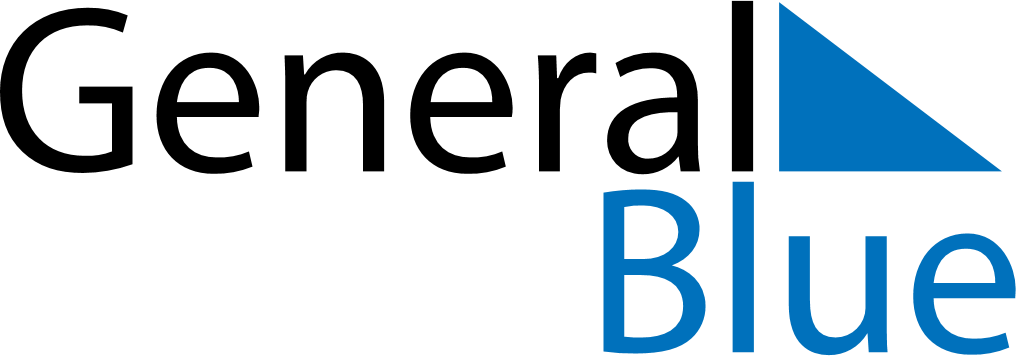 Quarter 2 of 2024MadagascarQuarter 2 of 2024MadagascarQuarter 2 of 2024MadagascarQuarter 2 of 2024MadagascarQuarter 2 of 2024MadagascarApril 2024April 2024April 2024April 2024April 2024April 2024April 2024MONTUEWEDTHUFRISATSUN123456789101112131415161718192021222324252627282930May 2024May 2024May 2024May 2024May 2024May 2024May 2024MONTUEWEDTHUFRISATSUN12345678910111213141516171819202122232425262728293031June 2024June 2024June 2024June 2024June 2024June 2024June 2024MONTUEWEDTHUFRISATSUN123456789101112131415161718192021222324252627282930Apr 1: Easter MondayApr 10: End of Ramadan (Eid al-Fitr)May 1: Labour DayMay 9: Ascension DayMay 20: Whit MondayMay 25: Africa DayJun 16: Feast of the Sacrifice (Eid al-Adha)Jun 26: Independence Day